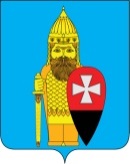 АДМИНИСТРАЦИЯ ПОСЕЛЕНИЯ ВОРОНОВСКОЕ В ГОРОДЕ МОСКВЕ ПОСТАНОВЛЕНИЕ23.12.2016года № 99Об утверждении административного регламента по предоставлению муниципальной услуги «Приватизация жилых помещений муниципального жилищного фонда» В соответствии с Федеральными законами от 27 июля 2010 года № 210-ФЗ «Об организации предоставления государственных и муниципальных услуг», от 01 декабря 2014 года № 419-ФЗ «О внесении изменений в отдельные законодательные акты Российской Федерации по вопросам социальной защиты инвалидов в связи с ратификацией Конвенции о правах инвалидов», от 27 июля 2006 года № 152-ФЗ «О персональных данных», Законом города Москвы от 06 ноября 2002 года № 56 «Об организации местного самоуправления в городе Москве», Постановлением Правительства города Москвы от 15 декабря 2011 года № 546-ПП «О предоставлении государственных и муниципальных услуг в городе Москве», Уставом поселения Вороновское;   1. Утвердить административный регламент по предоставлению муниципальной услуги «Приватизация жилых помещений муниципального жилищного фонда» (приложение к настоящему Постановлению).   2. Признать утратившим силу Постановление Главы сельского поселения Вороновское от 09 ноября 2012 года № 33 «Об утверждении административного регламента по предоставлению муниципальной услуги «Приватизация жилых помещений муниципального жилого фонда».    3. Опубликовать настоящее Постановление в бюллетене «Московский муниципальный вестник» и на официальном сайте администрации поселения Вороновское в информационно – телекоммуникационной сети «Интернет».   4. Настоящее Постановление вступает в силу со дня его опубликования.    5. Контроль за исполнением настоящего постановления возложить на первого заместителя главы администрации Тавлеева А.В.Глава администрациипоселения Вороновское 					        		   Е.П. ИвановПриложение к постановлению администрации поселения Вороновское от 23.12.2016 года № 99«Об утверждении административного регламента по предоставлению муниципальной услуги «Приватизация жилых помещений муниципального жилищного фонда»Административный регламентпо предоставлению муниципальной услуги «Приватизация жилых помещений муниципального жилого фонда» Общие положения    1.1. Административный регламент предоставления муниципальной услуги по приватизации жилых помещений муниципального жилищного фонда определяет сроки и последовательность совершения действий (административных процедур) при осуществлении полномочий по приватизации жилых помещений муниципального жилищного фонда.    1.2. Наименование муниципальной услуги – «Приватизация жилых помещений муниципального жилищного фонда».    1.3. Муниципальная услуга предоставляется отделом ЖКХ и Б (с 01 января 2017 года отдел РСЭИ ЖКХиБ) администрации поселения Вороновское (далее - отдел). При предоставлении муниципальной услуги, в целях получения документов, необходимых для приватизации жилых помещений муниципального жилищного фонда, информация для проверки сведений, представляемых заявителями, а также предоставления сведений о зарегистрированных правах на жилые помещения осуществляется во взаимодействии с жилищно-эксплуатационными организациями, организациями технического учета и технической инвентаризации, нотариатом, соответствующими отделами Управления Федеральной службы по государственной регистрации, кадастра и картографии города Москвы, органами опеки и попечительства, органами и организациями, имеющими сведения, необходимые для организации процесса приватизации жилого помещения.    1.4. Правовой основой для предоставления муниципальной услуги являются: - Конституция Российской Федерации; - Гражданский кодекс Российской Федерации; - Жилищный кодекс Российской Федерации; - Закон Российской Федерации от 04 июля 1991 года № 1541-1 «О приватизации жилищного фонда в Российской Федерации»; - Федеральный закон от 06 октября 2003 года № 131-ФЗ «Об общих принципах организации местного самоуправления в Российской Федерации»; - Федеральный закон от 11 февраля 1993 года № 4462-1 «Основы законодательства Российской Федерации о нотариате»; - Федеральный закон от 27 июля 2006 года № 149-ФЗ «Об информации, информационных технологиях и о защите информации»; - Федеральный закон от 2 июля 1997 года № 122-ФЗ «О государственной регистрации прав на недвижимое имущество и сделок с ним»; - Федеральный закон от 02 мая 2006 года № 59-ФЗ «О порядке рассмотрения обращений граждан Российской Федерации»;- Федеральный закон от 27 июля 2010 года № 210-ФЗ «Об организации предоставления государственных и муниципальных услуг»;- Федеральный закон от 01 декабря 2014 года № 419-ФЗ «О внесении изменений в отдельные законодательные акты Российской Федерации по вопросам социальной защиты инвалидов в связи с ратификацией Конвенции о правах инвалидов»;- Федеральный закон от 27 июля 2006 года № 152-ФЗ «О персональных данных»;- Примерное Положение о бесплатной приватизации жилищного фонда в РФ, утвержденное Решением коллегии Комитета РФ по муниципальному хозяйству от 18 ноября 1993 года № 4.    1.5. Результатом предоставления муниципальной услуги по приватизации жилых помещений муниципального жилищного фонда является получение договора передачи жилого помещения в собственность граждан.    1.6. Заявителями являются граждане Российской Федерации, постоянно зарегистрированные в жилых помещениях муниципального жилого фонда поселения Вороновское. От имени физических лиц, заявление по приватизации жилых помещений муниципального жилищного фонда могут подавать: - представители, действующие в силу полномочий, основанных на доверенности: - законные представители (родители, усыновители, опекуны, попечители) несовершеннолетних; - опекуны недееспособных граждан; - несовершеннолетние в возрасте от 14 до 18 лет могут подать заявление на приватизацию жилого помещения самостоятельно с согласия законных представителей. Стандарт предоставления муниципальной услуги    2.1. Результатом предоставления муниципальной услуги по приватизации жилых помещений муниципального жилищного фонда является заключение между администрацией и гражданином договора передачи жилой площади в собственность граждан (далее - договор передачи) и получение соответствующего договора гражданином, а так же сопутствующих документов (заявления о регистрации права муниципальной собственности, заявления о переходе права к заявителям).    2.2. Решение вопроса о приватизации жилых помещений принимается по заявлениям граждан в течении двух месяцев со дня подачи документов.    2.3. Приём заявлений на приватизацию жилых помещений осуществляется специалистом  отдела по понедельникам с 8-30 до 12-00 и с 12-45 до 17-00. Подписание гражданами договоров передачи и их выдача осуществляется по  понедельникам с 8-30 до 12-00 и с 12-45 до 17-00.    2.4. Для получения муниципальной услуги по приватизации жилых помещений муниципального жилищного фонда граждане представляют следующие документы: - заявление на приватизацию занимаемого жилого помещения муниципального жилого фонда, установленного образца, подписанное всеми совершеннолетними членами семьи; - ордер на жилое помещение или договор социального найма жилого помещения; - выписка из домовой книги, выданная не позднее 30 дней до момента подачи заявления на приватизацию жилого помещения; - копия лицевого счета, выданная не позднее 30 дней до момента подачи заявления на приватизацию жилого помещения; - технический паспорт на жилое помещение; - выписки из домовых книг с прежних мест жительства граждан, желающих участвовать в приватизации жилого помещения, в период с 04 июля 1991года по настоящее время; - справки, подтверждающие неиспользование ранее гражданами, желающими участвовать в приватизации жилого помещения, права на приватизацию жилья; - отказы от участия в приватизации жилого помещения, оформленные в установленном порядке, от проживающих в жилом помещении членов семьи, а также от временно отсутствующих в жилом помещении членов семьи, за которыми в соответствии с действующим законодательством сохраняется право пользования жилым помещением. Отказ гражданина от участия в приватизации жилого помещения должен быть удостоверен нотариально. - паспорт (для несовершеннолетних, не достигших 14-летнего возраста - свидетельство о рождении); - соответствующие документы, выданные органами опеки и попечительства (в случае подачи заявления опекуном от имени несовершеннолетнего в возрасте до 14 лет или недееспособного гражданина);    2.5. Основаниями для приостановки или отказа в приватизации муниципального жилого фонда являются: - жилое помещение не подлежит приватизации в соответствии с Законом Российской Федерации «О приватизации жилищного фонда в Российской Федерации»; - с заявлением о приватизации обратилось ненадлежащее лицо; - документы, предоставленные гражданами для приватизации, по форме или содержанию не соответствуют требованиям действующего законодательства; - не представлены документы, необходимые для приватизации. - мотивированное решение специалиста при появлении у него сомнений в наличии оснований для процесса приватизации, а также в подлинности представленных документов или достоверности указанных в них сведений, при не устранении которых в предоставлении муниципальной услуги должно быть отказано; - письменные заявления граждан, имеющих право на приватизацию жилых помещений, уполномоченных ими на то надлежащим образом лиц о приостановлении приватизации; - заявления заявителей об отказе в предоставлении муниципальной услуги и возврате документов; - определения или решения суда о приостановлении приватизации.    2.6. Муниципальная услуга по приватизации муниципального жилищного фонда предоставляется бесплатно.    2.7. Сроки ожидания при предоставлении муниципальной услуги.    2.7.1. Максимальное время ожидания приема при подаче/выдаче документов на приватизацию муниципального жилищного фонда не должно превышать 30 минут.    2.7.2. Продолжительность приема у специалиста не должна превышать 10 мин при подаче/получении документов.    2.8. Помещения для работы с заявителями должны соответствовать установленным санитарным и противопожарным требованиям и должны быть оборудованы стульями, столами, бланками необходимых документов. В помещениях для ожидания приема размещаются стулья, информационные стенды.    2.9. Информация о процедуре предоставления муниципальной услуги по приватизации жилых помещений муниципального жилищного фонда, приемных днях и часах, перечне необходимых для приватизации документов и способе их получения может быть получена гражданином: - на стенде (г. Москва, п. Вороновское, с. Вороново д. 31, стр.1, 2 этаж); - в устной форме на личном приеме уполномоченных специалистов отдела (г. Москва, пос. Вороновское, с. Вороново д. 31, стр.1, 2 этаж, каб.12); - в устной форме по телефону отдела: 8 (496 7) 50-66-91; - в письменном виде с направлением ответа почтой или выдачей нарочно (в ответ на письменное обращение гражданина); - в электронном виде на официальном сайте voronovoadm@mail.ru    Основными требованиями к информированию уполномоченными специалистами отдела граждан о процедуре предоставления муниципальной услуги по приватизации жилых помещений муниципального жилищного фонда являются достоверность, актуальность, оперативность, четкость в изложении информации и полнота информирования.    2.10. Уполномоченные специалисты отдела, осуществляющие прием и консультирование граждан по вопросам приватизации жилых помещений (по телефону или лично), должны корректно и внимательно относиться к гражданам и обращаться к ним в вежливой форме, не допуская в разговоре больших пауз, лишних слов и эмоций.   2.11. При ответе на телефонные звонки и на личном приеме уполномоченный специалист отдела должен назвать фамилию, имя, отчество и занимаемую должность. Во время разговора специалист должен произносить слова четко и избегать «параллельных разговоров» с окружающими людьми. При завершении разговора специалист должен кратко подвести итоги и перечислить действия, которые необходимо предпринять гражданину.    2.12. Ответ на письменное обращение дается в простой, четкой и понятной форме, за подписью главы  поселения (или уполномоченного заместителя) с указанием фамилии, инициалов и номера телефона исполнителя.   2.13. Руководителем учреждения, предоставляющего муниципальную услугу, обеспечиваются условия для беспрепятственного доступа инвалидов в здание, в котором оказывается услуга, и получение услуги в соответствии с требованиями, установленными законодательными и иными нормативно – правовыми актами, включая:   - возможность беспрепятственного входа в помещения и выхода из них;   - содействие со стороны должностных лиц учреждения, при необходимости, инвалиду при входе в объект и выходе из него;   - оборудование на прилегающих к зданию территориях мест для парковки автотранспортных средств инвалидов;   - сопровождение инвалидов, имеющих стойкие расстройства функции зрения, по территории учреждения;   - проведение инструктажа должностных лиц, осуществляющих первичный контакт с получателями услуги, по вопросам работы с инвалидами;   - оказание должностными лицами инвалидам необходимой помощи, связанной с разъяснением в доступной для них форме порядка предоставления и получения услуги, оформлением необходимых для ее предоставления документов, последовательностью действий, необходимых для получения услуги;   - предоставление, при необходимости, услуги по месту жительства инвалида или в дистанционном режиме, если такая услуга может оказываться;   - оказание должностными лицами учреждения иной необходимой инвалидам помощи, в преодолении барьеров, мешающих получению ими услуг наравне с другими лицами.3. Административные процедуры    3.1. Описание последовательности действий при предоставлении муниципальной услуги по приватизации жилых помещений муниципального жилищного фонда.    3.1.2. Заявление о приватизации жилого помещения  (приложение № 1 к настоящему регламенту) регистрируется уполномоченным специалистом отдела в журнале регистрации заявлений в день приема.    3.1.3. В течение месяца с момента подачи заявления о приватизации жилого помещения уполномоченный специалист отдела производит проверку представленного гражданами пакета документов на соответствие требованиям законодательства о приватизации жилого помещения. При выявлении в ходе проверки существенных замечаний по представленному гражданами пакету документов специалист информирует граждан о выявленных замечаниях и обеспечивает необходимые условия для их скорейшего устранения.    3.1.4. После чего специалист приступает к оформлению договора передачи (приложение № 2 к настоящему регламенту). Договор передачи оформляется в четырёх экземплярах: - один, из которых остается в делах отдела, с последующей сдачей дела в архив; - один выдается заявителю (количество экземпляров, выдаваемых заявителю, соответствует количеству граждан, участвующих в приватизации); - один для Главного управления Федеральной службы по государственной регистрации, кадастра и картографии. - один для органа технического учета и технической инвентаризации.    3.1.5. Далее договор передачи подписывается Главой администрации поселения Вороновское   3.1.6. По истечении 30 рабочих дней с момента подачи заявления на приватизацию жилого помещения граждане подписывают договор передачи лично в присутствии уполномоченного специалиста отдела, который регистрирует договор в соответствующем журнале. Граждане получают на руки определенное количество договоров и копии документов, необходимых для регистрации права собственности. Один экземпляр договора передачи приобщается к документам, поступившим и формированным в ходе организации процесса приватизации и вносится в электронную базу отдела. Документы, предоставленные гражданами в отдел для приватизации жилья, формируются в отдельные дела и сдаются в архив. 4. Формы контроля за исполнением административного регламента    4.1. Контроль за соблюдением и исполнением специалистом отдела настоящего административного регламента осуществляет заместитель Главы администрации.    4.2. Текущий контроль за соблюдением последовательности действий, определенных административными процедурами по предоставлению муниципальной услуги, и принятием решения специалистом осуществляется начальником отдела.    4.3. Специалист отдела несет ответственность за соблюдение порядка приема документов, правильность внесения записей в журнал учета заявлений, правильность оформления, сроков выдачи договоров передачи, правильность заполнения журнала о выдаче договоров.5. Порядок обжалования действий (бездействий) и решений, осуществляемых (принятых) в ходе предоставления муниципальной услуги    5.1. Получатели муниципальной услуги имеют право на обжалование решений, принятых в ходе предоставления муниципальной услуги, действий или бездействия должностных лиц, ответственных или уполномоченных специалистов, специалистов, участвующих в оказании муниципальной услуги, в досудебном и судебном порядке в соответствии с законодательством Российской Федерации.    5.2. Заявители имеют право обратиться лично (устно) или направить письменное заявление или обращение в администрацию поселения.    5.3. При обращении заявителей в письменной форме срок рассмотрения письменного обращения не должен превышать 30 рабочих дней с момента регистрации такого обращения. По результатам рассмотрения обращения администрацией города принимается решение об удовлетворении требований заявителя либо об отказе в его удовлетворении. Письменный ответ, содержащий результаты рассмотрения письменного обращения, направляется заявителю.    5.4. Заявитель вправе обжаловать решения, принятые в ходе исполнения муниципальной функции, действия или бездействия должностных лиц отдела в судебном порядке. Ответственность за нарушение настоящего административного регламента наступает в соответствии с законодательством Российской Федерации. Приложение № 1к административному регламенту по предоставлению муниципальной услуги «Приватизация жилых помещений муниципального жилищного фонда»Главе администрации поселения Вороновское Ф.И.О.  От _________________________________________________ЗаявлениеПрошу (сим) передать в собственность совместную, (долевую) квартиру (комнату) расположенную по адресу: _______________________________________________________________________________ ________________________________________________________________________________ тел. домашний ________________ тел. служебный_____________________________________ состав семьи __________ человек С общими условиями приватизации согласен (ны):Подписи всех совершеннолетних членов семьи удостоверяю: Должность и фамилия лица принявшего заявление ______________________________________________________________________________________________________________________________________________________________________________ Дата ____________________Приложение № 2к административному регламенту по предоставлению муниципальной услуги «Приватизация жилых помещений муниципального жилищного фонда»Д О Г О В О Р №______НА ПЕРЕДАЧУ КВАРТИРЫ (КОМНАТЫ) В СОБСТВЕННОСТЬ ГРАЖДАН	_____________________________________________________________________________ года (дата договора прописью)Администрация поселения Вороновское в лице Главы администрации поселения Вороновское___( Ф.И.О.) ___, действующего на основании Устава поселения Вороновское и в соответствии с Законом Российской Федерации «О приватизации жилищного фонда в Российской Федерации» от 04 июля 1991 года № 1541-1, именуемая в дальнейшем “АДМИНИСТРАЦИЯ”, и гр-не ______________________ - (____)      ( ф.и.о. заявителя )                            (доля) ___________________________ - ( ___)                    ( ф.и.о. заявителя )                            (доля) заключили настоящий договор о нижеследующем: 1. “АДМИНИСТРАЦИЯ” передала в _________ собственность граждан квартиру, состоящую                                                                                  (вид собственности) из ______ комнаты общей площадью _________ кв.м, в том числе жилой площади ________ кв.м, расположенную по адресу: _________________________________________________________ ________________________________________________________________________________ 2. Инвентаризационная стоимость квартиры установлена в сумме: ___________________________________________________________ (рублей) (стоимость прописью) Тех. паспорт от ________________ года, выдан ____________________________________________ (наименование органа технической инвентаризации)3. Граждане, подписавшие настоящий договор, приобретают право собственности с момента государственной регистрации перехода права и права долевой собственности в органе, осуществляющем государственную регистрацию прав на недвижимое имущество и сделок с ним.4. В случае смерти граждан все права и обязанности по настоящему договору переходят к их наследникам на общих основаниях. 5. Пользование квартирой производится гражданами применительно к Правилам пользования жилыми помещениями, утвержденными Постановлением Правительства РФ от 21 января 2006 года № 25. 6. Граждане, приватизировавшие жилье, осуществляют за свой счет эксплуатацию и ремонт квартиры с соблюдением существующих единых правил и норм на условиях, определенных для домов государственного и муниципального жилищного фонда, а также участвуют, соразмерно занимаемой площади, в расходах, связанных с техническим обслуживанием, ремонтом всего домАДРЕСА СТОРОН:“АДМИНИСТРАЦИЯ”: ___________________________________________________________Граждане, приватизирующие жилье: __________________________________________________ _________________________________________________________________________________Граждане, приватизирующие жилье:______________________________ ( ф.и.о. заявителя) ______________________________ ( ф.и.о. заявителя) ______________________________ ( ф.и.о. заявителя) ______________________________ ( ф.и.о. заявителя) ______________________________ ( ф.и.о. заявителя) Договор зарегистрирован в администрации поселения Вороновское «____»______________ г. “АДМИНИСТРАЦИЯ”: ______________________ ( Глава администрации поселения Вороновское)                                                          подписьМ.П.Ф.И.О. Дата рождения Родственные отношения к к/с Данные документа, удостоверяющего личность серия номер кем и когда выдан Дата регистрации Ф.И.О. Подпись Процент долевой собственности Ф.И.О. Дата рождения Данные документа, удостоверяющего личность Данные документа, удостоверяющего личность Данные документа, удостоверяющего личность Дата Регистрации Ф.И.О. Дата рождения серия | номер | кем и когда выдан серия | номер | кем и когда выдан серия | номер | кем и когда выдан Дата Регистрации 